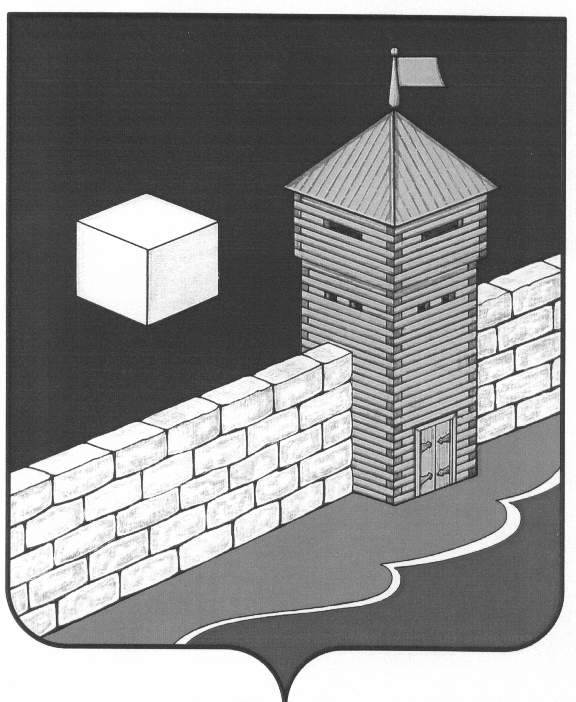 СОВЕТ ДЕПУТАТОВ БЕЛОУСОВСКОГОСЕЛЬСКОГО ПОСЕЛЕНИЯРЕШЕНИЕЧелябинская    область Еткульский район с. Белоусово ул. Мира 23-226.06.2017г                                                Решение № 83О  принятии в новой редакции  Положения об условиях,порядке  назначения и выплаты ежемесячной доплаты  к трудовой пенсии гражданам,  осуществлявшим полномочия главыБелоусовского сельского поселения и депутата Совета депутатовБелоусовского сельского поселения на постоянной основе. 	В целях приведения « Положения об условиях, порядке назначения и выплаты ежемесячной доплаты к трудовой пенсии гражданам, осуществлявшим полномочия главы Белоусовского сельского поселения и депутата Совета депутатов Белоусовского сельского поселения на постоянной основе»  в соответствие с Федеральным Законом Российской Федерации от 06.10.2003г.  № 131 –Ф3 « Об общих принципах организации местного самоуправления в Российской Федерации» (с изменениями, внесёнными Федеральным законом от 30.12.2015г. №446-ФЗ)СОВЕТ ДЕПУТАТОВ БЕЛОУСОВСКОГО СЕЛЬСКОГО ПОСЕЛЕНИЯРЕШАЕТ:С учётом изменений и дополнений, внесённых в Устав Белоусовского сельского поселения решением Совета депутатов поселения от 10.11.2016 года № 61 1.Принять в новой редакции  «Положение об условиях, порядке назначения и выплаты ежемесячной доплаты к трудовой пенсии гражданам, осуществляющим полномочия главы Белоусовского сельского поселения и депутата Совета депутатов Белоусовского сельского поселения на постоянной основе»,  утверждённого решением Совета депутатов Белоусовского сельского поселения от 22.12.2011г № 129 с изменениями, внесёнными решением Совета депутатов поселения от 27.12.2012г.  №195,  (прилагается).2.Опубликовать (обнародовать) данное решение в «Информационном вестнике Белоусовского сельского поселения» и в интернете на страничке Белоусовского сельского поселения.3.Контроль за исполнением решения возложить на председателя постоянной депутатской комиссии по законодательству Байтингер Л.В.  Председатель Совета депутатовБелоусовского сельского поселения                                              А.А.Ефименко                                                                                                                                         ПРИЛОЖЕНИЕутверждено Решением Совета депутатов                                                                              Белоусовского сельского поселения                                                                                                          от 26.06.2017г № 83ПОЛОЖЕНИЕОБ УСЛОВИЯХ, ПОРЯДКЕ НАЗНАЧЕНИЯ И ВЫПЛАТЫ ЕЖЕМЕСЯЧНОЙ ДОПЛАТЫ К ТРУДОВОЙ ПЕНСИИ ГРАЖДАНАМ, ОСУЩЕСТВЛЯВШИМ ПОЛНОМОЧИЯ ГЛАВЫ БЕЛОУСОВСКОГО СЕЛЬСКОГО ПОСЕЛЕНИЯ И ДЕПУТАТА СОВЕТА ДЕПУТАТОВ БЕЛОУСОВСКОГО СЕЛЬСКОГО ПОСЕЛЕНИЯНА ПОСТОЯННОЙ ОСНОВЕОБЩИЕ ПОЛОЖЕНИЯ1 Настоящее Положение разработано в соответствии с Федеральным законом от 06.10.2003г. №131-ФЗ « Об общих принципах организации местного самоуправления в Российской Федерации», с Федеральным законом от 17.12.2001 № 173-ФЗ «О трудовых пенсиях в Российской Федерации», с Федеральным законом от 15.12.2001 № 166-ФЗ «О государственном пенсионном обеспечении в Российской Федерации» и законом Российской Федерации от 19.04.1991 № 1032-1 «О занятости населения в Российской Федерации», Законом Челябинской области от 27.03.2008г № 245-30 «О гарантиях осуществления полномочий депутата, члена выборного органа местного самоуправления, выборного должностного лица местного самоуправления», Уставом Белоусовского сельского поселения и определяет условия и порядок назначения и выплаты ежемесячной доплаты к трудовой пенсии гражданам, осуществлявшим полномочия главы Белоусовского сельского поселения и депутата Совета депутатов Белоусовского сельского поселения на постоянной основе, правила исчисления размера ежемесячной доплаты к трудовой пенсии, порядок назначения, перерасчета и выплаты ежемесячной доплаты к пенсии, а также рассмотрения споров, возникших в связи с исчислением стажа, назначением, перерасчетом и выплатой ежемесячной доплаты к трудовой пенсии. 2.Ежемесячная доплата устанавливается к трудовой пенсии, назначенной в соответствии с Федеральным законом «О трудовых пенсиях в Российской Федерации», либо досрочно оформленной в соответствии с Законом Российской Федерации «О занятости населения в Российской Федерации». 3. Депутат, осуществлявший полномочия на профессиональной постоянной основе имеет право на ежемесячную доплату к страховой пенсии по старости (инвалидности) в связи с прекращением полномочий (в том числе досрочно) Такая доплата устанавливается только в отношении депутата, осуществлявшего полномочия на профессиональной постоянной основе и в этот период достигшего пенсионного возраста или потерявшего трудоспособность, и не осуществляется в случае прекращения им полномочий по основаниям, предусмотренным абзацем седьмым части статьи 35, частью 7.1, пунктами 5-8 части 10, частью 10.1 статьи 40, частями 1 и 2 статьи 73 Федерального закона «Об общих принципах организации местного самоуправления в Российской Федерации». Условия и порядок выплаты, а также размер ежемесячной доплаты к страховой пенсии устанавливаются решением Совета депутатов Белоусовского сельского поселения в настоящем Положении. Глава Белоусовского сельского поселения в связи с прекращением его полномочий (в том числе досрочно) имеет право на ежемесячную доплату к страховой пенсии по старости (инвалидности). Такая доплата устанавливается только в отношении лица, осуществлявшего полномочия главы Белоусовского сельского поселения на постоянной основе и в этот период достигшего пенсионного возраста или потерявшего трудоспособность, и не осуществляется в случае прекращения полномочий по основаниям, предусмотренным пунктами 2.1, 3, 6-9 части 6, частью 6.1 статьи 36, частью 7.1 , пунктами 5-8 части 10, частью 10.1 статьи 40 Федерального закона «Об общих принципах организации местного самоуправления в Российской Федерации».Условия и порядок выплаты, а также размер ежемесячной доплаты к страховой пенсии устанавливаются решением Совета депутатов Белоусовского сельского поселения в настоящем Положении. 4.Ежемесячная доплата к трудовой пенсии не устанавливается гражданину, осуществлявшему полномочия главы Белоусовского сельского поселения и депутата Совета депутатов Белоусовского сельского поселения на постоянной основе, которому назначена пенсия за выслугу лет или пожизненное ежемесячное материальное обеспечение либо в соответствии с законодательством Российской Федерации, Челябинской области, нормативными правовыми актами органов местного самоуправления установлена ежемесячная доплата к трудовой пенсии.5.Финансирование расходов на ежемесячные доплаты к трудовой пенсии осуществляется за счет средств бюджета Белоусовского сельского поселения2. УСЛОВИЯ НАЗНАЧЕНИЯ ЕЖЕМЕСЯЧНОЙ ДОПЛАТЫ К ТРУДОВОЙ ПЕНСИИ6.Ежемесячная доплата к трудовой пенсии назначается гражданину Российской Федерации, осуществлявшему полномочия главы Белоусовского сельского поселения, при соблюдении следующих условий:1)глава Белоусовского сельского поселения осуществлял полномочия в течение одного полного и более сроков;2) увольнение с должности имело место по одному из следующих оснований:а)	истечение срока полномочий и не избрания на должность на новый срок полномочий;б)	прекращение полномочий органа местного самоуправления;в) упразднение должности или изменение структуры органа местного самоуправления;г)	досрочное прекращение полномочий главы, за исключением случаев:-	отрешения от должности в порядке и по основаниям, установленным федеральным законом;вступления в отношении главы в законную силу обвинительного приговора суда;отзыва избирателями;признания выборов главы недействительными.7.Ежемесячная доплата к трудовой пенсии назначается гражданину, осуществлявшему полномочия депутата Совета депутатов Белоусовского сельского поселения на постоянной основе, при соблюдении следующих условий:1)депутат Совета депутатов Белоусовского сельского поселения осуществлял полномочия на постоянной основе в течение одного созыва, но не менее 3 лет или двух и более созывов, но не менее семи лет,2)увольнение с должности имело место по одному из следующих оснований:а) истечение срока полномочий;б)	изменение условий осуществления полномочий;в)упразднение должности или изменение структуры органа местного самоуправления;г)	прекращение деятельности Совета депутатов;д)	досрочное прекращение полномочий депутата, за исключением случаев:отзыва депутата;вступления в отношении депутата в законную силу обвинительного приговора суда;признания выборов депутата недействительными.3. ИСЧИСЛЕНИЕ РАЗМЕРА, ИНДЕКСАЦИЯ ЕЖЕМЕСЯЧНОЙ ДОПЛАТЫК ТРУДОВОЙ ПЕНСИИ8.Размер ежемесячной доплаты к трудовой пенсии лицам, замещавшим должность главы Белоусовского сельского поселения, депутата Совета депутатов Белоусовского сельского поселения на постоянной основе, исчисляется исходя из ежемесячного денежного вознаграждения по замещаемой должности на момент увольнения с данной должности.9.Ежемесячная доплата к трудовой пенсии устанавливается в следующем размере:- при исполнении лицом полномочий главы Белоусовского сельского поселения в течение одного полного срока полномочий – 20 процентов, - двух и более сроков полномочий – 40 процентов ежемесячного денежного вознаграждения по замещаемой должности на момент увольнения с должности; - при осуществлении лицом полномочий депутата Совета депутатов Белоусовского сельского поселения на постоянной основе в течение одного созыва, но не менее трех лет - 20 процентов, - в течение двух и более созывов, но не менее семи лет, - 40 процентов ежемесячного денежного вознаграждения по замещаемой должности на момент увольнения с должности.10. Размер ежемесячной доплаты к трудовой пенсии увеличивается на районный коэффициент.11.Размер ежемесячного денежного вознаграждения для исчисления размера доплаты к трудовой пенсии индексируется соответственно изменению должностного оклада по замещаемой ранее должности в случае увеличения должностного оклада в централизованном порядке.4. ПЕРЕЧЕНЬ ДОКУМЕНТОВ, НЕОБХОДИМЫХ ДЛЯ НАЗНАЧЕНИЯ ЕЖЕМЕСЯЧНОЙДОПЛАТЫ К ТРУДОВОЙ ПЕНСИИ12.Для установления ежемесячной доплаты к трудовой пенсии необходимы следующие документы:заявление лица, осуществлявшего полномочия главы Белоусовского сельского поселения, депутата Совета депутатов Белоусовского сельского поселения на постоянной основе, о назначении ежемесячной доплаты к трудовой пенсии (Приложение №1);паспорт;справка органа, назначающего трудовые пенсии, о назначенной трудовой пенсии с указанием федерального закона, в соответствии с которым она назначена, либо досрочно оформленной в соответствии с законом Российской Федерации «О занятости населения в Российской Федерации»;справка о размере ежемесячного денежного вознаграждения (Приложение №2);копия распоряжения об освобождении с выборной муниципальной должности;копия трудовой книжки;справка о периодах осуществления полномочий главы Белоусовского сельского поселения, депутата Совета депутатов Белоусовского сельского поселения;копия страхового свидетельства обязательного пенсионного страхования;копия свидетельства о постановке на учет в налоговом органе физического лица по месту жительства на территории Российской Федерации13.Документы, необходимые для назначения доплаты к пенсии, представляются заявителем лично.5. ПОРЯДОК НАЗНАЧЕНИЯ И ПЕРЕРАСЧЕТА ЕЖЕМЕСЯЧНОЙ ДОПЛАТЫ К ТРУДОВОЙ ПЕНСИИ14.Назначение ежемесячной доплаты к трудовой пенсии лицам, осуществлявшим полномочия главы Белоусовского сельского поселения, депутата Совета депутатов Белоусовского сельского поселения, оформляется распоряжением главы Белоусовского сельского поселенияДокументы, указанные в разделе 4 настоящего Положения, представляются в Администрацию Белоусовского сельского поселения и регистрируются в день подачи заявления (получения по почте) в отдельной книге.В месячный срок со дня получения всех необходимых документов заместителем главы Администрации Белоусовского сельского поселения осуществляется их проверка, отделом бухгалтерии администрации Белоусовского сельского поселения определяется размер ежемесячной доплаты к трудовой пенсии и вносится соответствующий проект распоряжения главе Белоусовского сельского поселения.15.Ежемесячная доплата к трудовой пенсии выплачивается начиная с первого числа месяца, следующего за месяцем, в котором подано заявление путем перечисления на лицевой счет пенсионера в отделении банка.16.Организация выплаты ежемесячной доплаты к трудовой пенсии осуществляется отделом бухгалтерии администрации Белоусовского сельского поселения.17.Перерасчет ежемесячной доплаты к трудовой пенсии лицам, замещавшим должность главы Белоусовского сельского поселения, депутата Совета депутатов Белоусовского сельского поселения , осуществляется в случаях: 1)изменения стажа при осуществлении вновь полномочий главы Белоусовского сельского поселения, депутата Совета депутатов Белоусовского сельского поселения;2)изменения должностного оклада, денежного вознаграждения главы Белоусовского сельского поселения , депутата Совета депутатов Белоусовского сельского поселения в централизованном порядке18.В случае, указанном в подпункте первом пункта 17 настоящего Положения, перерасчет доплаты производится со дня подачи заявления заявителем главе Белоусовского сельского поселения о возобновлении ее выплаты с учетом всего стажа осуществления полномочий главы
Белоусовского сельского поселения, депутата Совета депутатов Белоусовского сельского поселения на постоянной основе.Необходимые для перерасчета документы с учетом требований пункта 12 настоящего Положения представляются заместителю главы администрации. 19.В случае, указанном в подпункте втором пункта 17 настоящего Положения, перерасчет доплаты к пенсии производится по инициативе администрации Белоусовского сельского поселения.20.Решение о перерасчете ежемесячной доплаты к трудовой пенсии принимает глава Белоусовского сельского поселения.21.Распоряжение главы Белоусовского сельского поселения о перерасчете ежемесячной доплаты к трудовой пенсии направляется заявителю заместителем главы Администрации Белоусовского сельского поселения.6. ПОРЯДОК ПРИОСТАНОВЛЕНИЯ И ПРЕКРАЩЕНИЯ ВЫПЛАТЫ ДОПЛАТЫ К ТРУДОВОЙ ПЕНСИИ22.Выплата доплаты к трудовой пенсии приостанавливается в случае:1)поступления на государственную должность Российской Федерации, субъекта Российской Федерации или муниципальную должность в органах местного самоуправления,2)избрания на должность главы Белоусовского сельского поселения, депутата Совета депутатов Белоусовского сельского поселения, осуществляющего полномочия на постоянной основе согласно Устава Белоусовского сельского поселения.23.Выплата доплаты к трудовой пенсии прекращается в случае:1)выезда на постоянное место жительства за пределы Российской Федерации;2)смерти получателя доплаты к трудовой пенсии;3)перехода на пенсию иного вида, отличного от вида пенсии, к которой быланазначена доплата.Приостановление или прекращение выплаты доплаты к трудовой пенсии осуществляется с первого числа месяца, следующего за месяцем, в котором возникли обстоятельства, указанные соответственно в пунктах 22, 23 настоящего Положения.24.Получатель доплаты к трудовой пенсии обязан в письменной форме сообщить в отдел бухгалтерии Администрации Белоусовского сельского поселения об обстоятельствах, с возникновением которых выплата доплаты к трудовой пенсии должна быть приостановлена.25.Возобновление выплаты доплаты к трудовой пенсии производится в порядке, аналогичном порядку назначения доплаты к пенсии.7. ПОРЯДОК РАЗРЕШЕНИЯ СПОРОВ26.Споры, возникающие по вопросам назначения, перерасчета, приостановления и прекращения выплаты пенсии за выслугу лет рассматриваются комиссией, назначенной главой Белоусовского сельского поселения, либо в судебном порядкеГлава Белоусовского сельского поселения                       М.А.Осинцев Приложение №1к Положению об условиях, порядке назначения и выплаты ежемесячной доплаты к трудовой пенсии гражданам, осуществлявшим полномочия главы Белоусовского сельского поселения и депутата Совета депутатов Белоусовского сельского поселения на постоянной основеГлаве Белоусовского сельского поселения      								фамилия, имя, отчество заявителяДомашний адрес	ТелефонЗАЯВЛЕНИЕВ соответствии с Законом Челябинской области «О гарантиях осуществления полномочий депутата, члена выборного органа местного самоуправления, выборного должностного лица местного самоуправления»» прошу установить мне ежемесячную доплату к трудовой пенсии, назначенной в соответствии с законодательством Российской Федерации (возобновить мне выплату ежемесячной доплаты к пенсии), либо досрочно оформленной в соответствии с Законом Российской Федерации «О занятости населения в Российской Федерации», (нужное подчеркнуть).Пенсию	(вид пенсии)получаю в	{ наименование органа Государственного учреждения - Управления Пенсионного фонда Российской Федерации)При возникновении обстоятельств, препятствующих выплате ежемесячной доплаты к трудовой пенсии, обязуюсь в 5-дневный срок сообщить об этом в отдел бухгалтерии администрации Белоусовского сельского поселения.	'«      »                    20    года(подпись заявителя)20     года Приложение № 2 к Положению об условиях, порядке назначения и выплаты ежемесячной доплаты к трудовой пенсии гражданам, осуществлявшим полномочия главы Белоусовского сельского поселения и депутата Совета депутатов Белоусовского сельского поселения на постоянной основеСПРАВКАО РАЗМЕРЕ ЕЖЕМЕСЯЧНОГО-ДЕНЕЖНОГО ВОЗНАГРАЖДЕНИЯ ДЛЯ УСТАНОВЛЕНИЯ ЕЖЕМЕСЯЧНОЙ ДОПЛАТЫ К ТРУДОВОЙ ПЕНСИИДенежное вознаграждение (в том числе, размер должностного оклада)	|(фамилия, имя, отчество)замещавшего выборную должность(наименование должности)за период с        по       составил:Руководитель органа местного самоуправления                                                                                                                   (подпись)  (Ф.И.О.)Главный бухгалтер органа местного самоуправления(подпись)Дата выдачи20___год(ФИО)20—